Ohio Obituary Index, 1830s-2011, Rutherford B. Hayes Presidential CenterSource Information: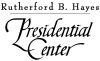 Ancestry.com. Ohio Obituary Index, 1830s-2011, Rutherford B. Hayes Presidential Center [database on-line]. Provo, UT, USA: Ancestry.com Operations, Inc., 2010.Original data: Hayes Presidential Center Obituary Indexers and Volunteers. “Ohio Obituary Index.” Database. Rutherford B. Hayes Presidential Center. : 2009.Description:
This data collection is an index to over 1.5 million obituaries in Ohio newspapers from the 1810s to 2009. It has been compiled from various record sources such as newspapers, obituaries, and local government offices by Rutherford B. Hayes Presidential Center Library staff and volunteers. Information listed includes: name of deceased, age, death date and place, parents' names, spouse name, etc.